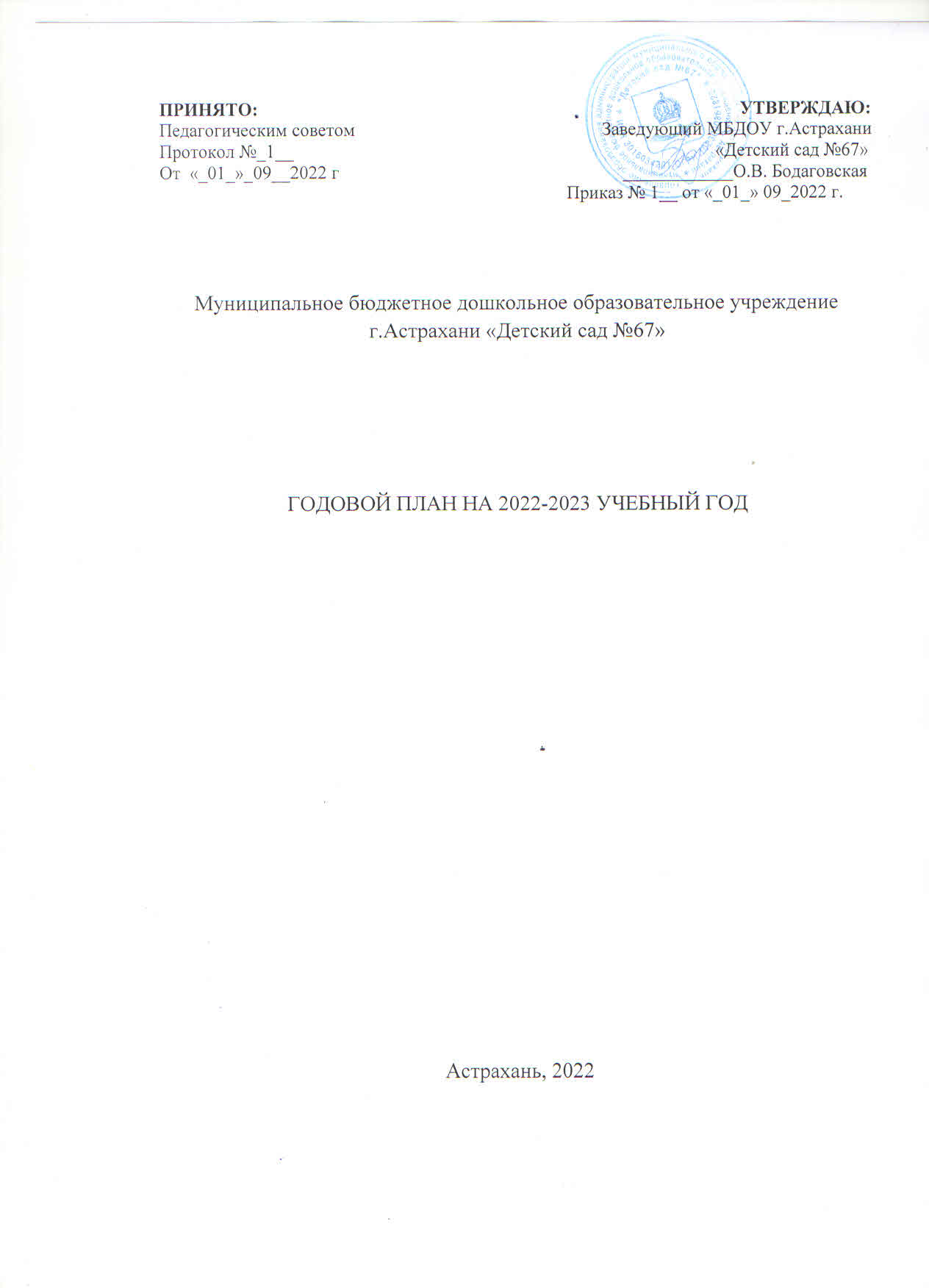 ПРИНЯТО:                                                                                                         УТВЕРЖДАЮ:Педагогическим советом                                                      Заведующий МБДОУ г.Астрахани Протокол №_1__                                                                                            «Детский сад №67»От  «_01_»_09__2022 г                                                              ____________О.В. Бодаговская                                                                                                                          Приказ № 1__ от «_01_» 09_2022 г.                                                     Муниципальное бюджетное дошкольное образовательное учреждение г.Астрахани «Детский сад №67»ГОДОВОЙ ПЛАН НА 2022-2023 УЧЕБНЫЙ ГОДАстрахань, 2022СТРУКТУРА ГОДОВОГО ПЛАНАПОЯСНИТЕЛЬНАЯ ЗАПИСКАГодовой план МБДОУ г.Астрахани «Детский сад №67» (далее ДОУ) является нормативным документом, регламентирующим организацию воспитательно-образовательного процесса в образовательном учреждении с учетом специфики ДОУ, учебно-методического, кадрового и материально-технического оснащения.  Нормативной базой для составления годового плана МБДОУ  № 67 являются:  - Закон "Об образовании в Российской Федерации" 29.12.2012 N 273-ФЗ; - Приказ Минобразования и науки РФ от 30.08.2013г. № 1014 «Об утверждении Порядка организации и осуществления образовательной деятельности по основным общеобразовательным программам – образовательным программам дошкольного образования»;  - СанПин 2.4.1.3049-13 «Санитарно-эпидемиологические требования к устройству, содержанию и организации режима работы дошкольных образовательных организаций» (с изменениями); - Приказ Минобразования и науки РФ от 17.10.2013г. № 1155 «Об утверждении федерального Государственного Образовательного Стандарта Дошкольного Образования» (ФГОС ДО);  - Устав МБДОУ г.Астрахани «Детский сад №67».Воспитательно – образовательный процесс строится с учетом: - Основной образовательной программы  МБДОУ г.Астрахани «Детский сад №67»;- Программы развития МБДОУ г.Астрахани «Детский сад №67»;- Рабочей программы воспитания МБДОУ г.Астрахани «Детский сад №67».ИНФОРМАЦИОННАЯ СПРАВКА ОБ ОБРАЗОВАТЕЛЬНОМ УЧРЕЖДЕНИИ1. АНАЛИЗ РЕЗУЛЬТАТОВ ДЕЯТЕЛЬНОСТИ ДЕТСКОГО САДА ЗА ПРОШЕДШИЙ 2021-2022  УЧЕБНЫЙ ГОД 1.1. Анализ состояния здоровья воспитанников детского сада Индекс здоровья воспитанников из года в год повышается: уменьшается численность детей с II, III и IV группами здоровья (в количественных показателях и в процентах от общей численности детей в детском саду), вместе с тем как число воспитанников с I группой здоровья увеличивается. Подавляющее большинство детей  имеют II группу здоровья, то есть являются условно здоровыми.Одной из главных задач педагогического коллектива в 2021 – 2022 учебном  году была задача сохранения, укрепления здоровья воспитанников. В целях укрепления здоровья детей в детском саду проводились физкультурно-оздоровительные, закаливающие мероприятия, ориентированные на индивидуальный подход к каждому ребёнку, систематическое комплексное воздействие с учётом показателей, отражённых в диагностической карте здоровья, физического развития и двигательной активности детей. Физкультурно-оздоровительная работа в детском саду в течение года строилась на принципе сочетания физической деятельности детей как в специально организованной деятельности, так и в течение всего времени пребывания ребёнка в детском саду. Специально – организованная деятельность осуществлялась в системе в каждой возрастной группе, где комплексно решались специфические оздоровительные, развивающие, задачи с учётом физического состояния каждого ребёнка. Организация рационального режима и двигательной деятельности вобразовательной деятельности осуществлялась с учётом состояния здоровья и возрастных особенностей детей и сезона года. В соответствии с годовым планом работы и Уставом МБДОУ организуется активный отдых детей: развлечения, праздники, игры-забавы, Дни здоровья. Оздоровительный эффект этих мероприятий сочетается с поддержанием бодрого, жизнерадостного настроения у детей, формированием принципов и правил здорового образа жизни. При планировании учитываются интерес, увлеченность и настроение каждого ребенка, соответствие нагрузки уровню физического развития и подготовленности детей. Использовались нетрадиционные формы проведения физкультурных занятий, включающих элементы соревнования, спортивных игр, творческие задания. В МБДОУ создана оптимальная здоровьесберегающая среда, позволяющая решать вопросы сохранения и укрепления здоровья воспитанников.Распределение детей по группам здоровья в % от общего числаАнализ заболеваемости детей МБДОУ № 67за 2021 – 2022 учебный годВ настоящее время медицинское сопровождение детей в ДОУ осуществляется старшей медицинской сестрой, график работы- ежедневно с 7.30 до 17.30. 1.2. Анализ результатов выполнения образовательной программы Образовательная деятельность МБДОУ г.Астрахани «Детский сад №67» в 2021 – 2022 учебном  году была организована в соответствии с Федеральным законом от 29.12.2012 № 273-ФЗ «Об образовании в Российской Федерации», ФГОС дошкольного образования, СанПиН 2.4.1.3049-13 «Санитарно-эпидемиологические требования к устройству, содержанию и организации режима работы дошкольных образовательных организаций», СП 3.1/2.4.3598-20 «Санитарно-эпидемиологические требования к устройству, содержанию и организации работы образовательных организаций и других объектов социальной инфраструктуры для детей и молодежи в условиях распространения новой коронавирусной инфекции (COVID-19)».Образовательная деятельность ведется на основании утвержденной Основной образовательной программы МБДОУ г.Астрахани «Детский сад №67».Основная образовательная программа МБДОУ г.Астрахани «Детский сад №67» направлена на разностороннее развитие детей дошкольного возраста, с учетом их возрастных и индивидуальных особенностей, в том числе достижения детьми дошкольного возраста уровня развития, необходимого и достаточного для успешного освоения ими образовательных программ начального общего образования, на основе индивидуального подхода к детям дошкольного возраста и специфичных для детей дошкольного возраста видов деятельности. Методической базой образовательной программы являются учебно- методические комплекты программы «От рождения до школы» под редакцией Н.Е. Вераксы , Т.С Комаровой, М.А Васильевой и парциальные программы:Таблица 4 Воспитательно-образовательная деятельность с воспитанниками предусматривает решение программных образовательных задач в совместной деятельности взрослого и детей и самостоятельной деятельности детей не только в рамках непрерывной образовательной деятельности, но и при проведении режимных моментов в соответствии со спецификой дошкольного образования, а так же осуществляется в процессе организации различных видов деятельности (игровая, коммуникативная, познавательно – исследовательская, восприятие художественной литературы и фольклора, самообслуживание и элементарный бытовой труд, конструирование, изобразительная, музыкальная, двигательная). Основная задача воспитателей при конструировании педагогического процесса направлена на то, чтобы наполнить повседневную жизнь обучающихся своей группы интересными делами, проблемами, идеями. Они включают каждого обучающегося в содержательную деятельность, способствуют реализации детских интересов и жизненной активности.Широко используются воспитателями игровые методы, поддерживающие самостоятельность и инициативу ребенка, его творческие способности, а также следующие технологии: - технологии личностно-ориентированного взаимодействия педагога с детьми; - технологии проектной деятельности; - технологии исследовательской деятельности; - информационно – коммуникативные технологии. Образовательный процесс дополняется использованием методической и детской литературы, содержащей познавательную информацию об окружающем мире, мире животных и растений, человеке и его деятельности и т.д. Процесс реализации образовательной деятельности носит комплексный, плановый характер. В соответствии с Программой в МБДОУ установлены распорядок бодрствования и сна, приема пищи, гигиенических и оздоровительных процедур, организация организованной образовательной деятельности, прогулок и самостоятельной деятельности воспитанников. Реализация Программы предполагает учет принципа единого комплексно- тематического планирования и интеграции образовательных областей в соответствии с возрастными возможностями и особенностями воспитанников.В 2021 – 2022 учебном  году образовательный процесс осуществлялся в соответствии с разработанными документами для обеспечения организационно-педагогических условий реализации ООП ДО на учебный год: - годовым планом; - календарным учебным графиком; - учебным планом; - расписанием организованной образовательной деятельности; - режимом дня на холодный и теплый периоды года; - рабочими программами воспитателей и специалистов;- рабочей программой воспитания. Все документы составлены в соответствии с СанПиН 2.4.1.3049-13.Режим дня соответствует возрастным особенностям детей и способствует их гармоничному развитию. В структуру учебного плана образовательной деятельности МБДОУ  № 67 входит: обязательная часть – федеральный компонент, которая составляет не менее 60 % от общего нормативного времени, отводимого на освоение основной образовательной программы дошкольного образования, и часть, формируемая участниками образовательных отношений – компонент образовательного учреждения, которая составляет не более 40% от общего нормативного времени, отводимого на освоение основной образовательной программы дошкольного образования. Часть плана образовательной деятельности, формируемая участниками образовательных отношений, обеспечивает вариативность образования; позволяет более полно реализовать социальный заказ на образовательные услуги, учитывать специфику условий, в которых осуществляется образовательный процесс и включает в себя дополнительные занятия по направлениям развития и образования детей, дополнение технологиями, проектами, программами (авторские, парциальные), используемыми в учреждении. Обе части образовательной деятельности реализуются во взаимодействии друг с другом.Обязательная часть обеспечивает выполнение ООП ДО через организованную образовательную деятельность и образовательную деятельность в процессе режимных моментов. Часть учебного плана, формируемая участниками образовательного процесса МБДОУ, обеспечивает вариативность образования и расширение области образовательных услуг для воспитанников. Образовательная нагрузка определена с учётом необходимого требования - соблюдение минимального количества времени ООД на изучение каждой образовательной области, которое определено в обязательной части Учебного плана, и предельно допустимая нагрузка в соответствии с СанПиН 2.4.1.3049-13. Реализация плана предполагала учет принципа интеграции образовательных областей в соответствии с возрастными возможностями и особенностями воспитанников, спецификой и возможностями образовательных областей. При составлении расписания ООД:- соблюдались пределы максимально допустимой недельной образовательной нагрузки; - учитывалась зависимость работоспособности детей от дня недели и времени. ООД, требующая повышенной познавательной активности и умственного напряжения детей, организовывалась в первой половине дня и в дни наиболее высокой работоспособности детей (вторник, среда). Образовательная деятельность в МБДОУ осуществлялась в течение всего года, включая летний оздоровительный период. Во время каникул и в летний оздоровительный период ООД организовывалась только по физическому и художественно-эстетическому направлениям.Образовательный процесс в ДОУ организован в соответствии с требованиями, предъявляемыми законодательством к дошкольному образованию и направлен на сохранение и укрепление здоровья воспитанников, предоставление равных возможностей для их полноценного развития и подготовки к дальнейшей учебной деятельности и жизни в современных условиях. Качество образования воспитанников определяется на основе мониторинга (диагностики развития детей). Мониторинг педагогической диагностики проводится дважды в год: в начале и в конце учебного года, для проведения сравнительного анализа, включает два этапа. В начале учебного года по результатам мониторинга определяется зона образовательных потребностей каждого воспитанника. Это позволяет осуществить планирование образовательного процесса с учетом его индивидуализации. В конце учебного года делаются выводы о степени удовлетворения образовательных потребностей детей и о достижении положительной динамики самих образовательных потребностей. Оценка педагогического процесса связана с уровнем овладения каждым ребенком необходимыми навыками и умениями детей по 5 образовательным областям и игровой деятельности, соответствующих ФГОС ДО: - «Социально-коммуникативное развитие»;- «Познавательное развитие»;- «Физическое развитие»;- «Художественно-эстетическое развитие»;- «Речевое развитие».Это позволяет комплексно оценить качество образовательной деятельности и при необходимости индивидуализировать его для достижения достаточного уровня освоения каждым ребенком содержания образовательных программ МБДОУ. Анализ результатов освоения основной образовательной программы дошкольного образования определяется как система организации сбора, хранения, обработки и распространения информации о деятельности педагогической системы, для непрерывного слежения за ее состоянием и прогнозирования развития. Результаты мониторинга усвоения образовательной программыв 2021 – 2022 учебном годуПо результатам педагогической диагностики по всем возрастным группам в 2021 – 2022 учебном  году отмечено, что динамика развития соответствует возрасту детей. Результаты педагогического анализа показывают преобладание детей с высоким и средним уровнями развития при прогрессирующей динамике на конец учебного года, что говорит о результативности образовательной деятельности в детском саду. Программу  на достаточном уровне осваивают 94-98% детей ежегодно по каждому возрасту. Большинство педагогов в своей работе используют игровые, практические, исследовательские приемы работы, стараются развивать детскую самостоятельность, активность, познавательный интерес и инициативу, что очень актуально в современной жизни. Педагогами учреждения также было проведено комплексное диагностическое обследование с целью выявления уровня готовности выпускников МБДОУ к обучению в школе.   Освоение выпускниками детского сада программы дошкольногообразованияРезультат мониторинга готовности воспитанников к обучению в школе показал, что воспитанники имеют высокий и средний уровень готовности. Большинство детей являются зрелыми для школьного обучения. Наше дошкольное учреждение рассматривает готовность ребенка к школьному обучению, прежде всего, как общую его готовность, включающую в себя физическую, личностную, интеллектуальную. Это позволяет школе опираться на развитие ребенка, полученное в нашем дошкольном учреждении и последовательно продолжать педагогический процесс.1.3. Анализ работы с педагогическим коллективомНа сегодня дошкольное образовательное учреждение полностью укомплектовано педагогическим и техническим персоналом в соответствии со штатным расписанием. Квалификация педагогических и учебно-вспомогательных работников соответствует квалификационным характеристикам, установленным в Едином квалификационном справочнике должностей руководителей, специалистов и служащих, раздел "Квалификационные характеристики должностей работников образования", утвержденном приказом Министерства здравоохранения и социального развития Российской Федерации от 26 августа 2010 г. N 761н. Коллектив объединён едиными целями и задачами и имеет благоприятный психологический климат. Педагогический коллектив Детского сада насчитывает 60 человек(56 воспитателей, 1 старший воспитатель, 2 музыкальных руководителя, 1 инструктор по физической культуре). Соотношение воспитанников, приходящихся на 1 взрослого:воспитанник/педагоги – 11,9/1;воспитанники/все сотрудники – 5,6/1.Образование, стаж, квалификация педагогических кадровПоказателями оценки кадрового потенциала являются уровень образования, стаж работы и наличие квалификационной категории у педагогов образовательных учреждений:	Стаж педагогических работников Детского сада	Образование педагогических работников Детского садаПовышение качества образования неразрывно связано с повышениемуровня профессионального мастерства педагогов. В основе системыповышения квалификации в ДОУ лежат следующие управленческиедокументы: - ежегодный план работы ДОУ; - график аттестации педагогов. Педагогические работники повышают профессиональный уровень в соответствии с Законом РФ «Об образовании в Российской Федерации» 1 раз в 3 года.Аттестация педагогов проводится в соответствии с планом, всепедагоги, подавшие заявления успешно аттестованы. За 2021 – 2022 учебный год педагогические работники прошли аттестацию и получили:Курсы повышения квалификации в 2021- 2022 учебном  году прошли  23 педагога детского сада. На 30.12.2021 - 4 педагога проходят обучение в ВУЗах по педагогическим специальностям.1.4. Система работы с родителями; результаты работы с другими организациями Структура управления МБДОУ предполагает непосредственное участие родителей (законных представителей) воспитанников, определение целей, планирование работы, распределение сил и средств, в соответствии с возможностями каждого участника. Дошкольное учреждение стремится к открытой социально-педагогической системе, готовой к сотрудничеству с семьей. Изучение мнения родителей об учреждении, их притязаний к уровню образовательных услуг способствует более широкому использованию их потенциала в обучении и воспитании детей. В годовом плане работы детского сада ежегодно отводится раздел для работы с родителями. Цель взаимодействия – установление партнерских отношений участников педагогического процесса, приобщение родителей (законных представителей) к жизни детского садаВоспитательная работаЧтобы выбрать стратегию воспитательной работы, в 2021 – 2022 учебном году проводился анализ состава семей воспитанников.Характеристика семей по составуХарактеристика семей по количеству детейВ МБДОУ создано единое пространство семья – детский сад через непосредственное вовлечение родителей (законных представителей) в образовательное пространство МБДОУ через сотрудничество и взаимодействие. Обеспечены условия для максимального удовлетворения запросов родителей детей дошкольного возраста по их воспитанию и обучению. Родители получают информацию о целях и задачах учреждения, имеют возможность обсуждать различные вопросы пребывания ребенка в МБДОУ, участвовать в жизнедеятельности детского сада. Разностороннее конструктивное взаимодействие МБДОУ с семьей является важным направлением деятельности, а также условием развития социально-педагогической системы детского сада.Задачи взаимодействия МБДОУ с семьями (активными участниками образовательного процесса):Система взаимодействия МБДОУ с семьейЗа 2021 – 2022 учебный  год были запланированы и реализованы следующие мероприятия, которые позволили сплотить семью и детский сад в дружный творческий коллектив:- Родительские собрания: «Адаптация детей раннего возраста», «Типичные случаи детского травматизма, меры его предупреждения», «Особенности развития познавательных интересов и эмоций ребенка 4 – 5 лет»», «Сохранение и укрепление здоровья младших дошкольников», «Возрастные особенности детей старшего дошкольного возраста», «Развитие интереса дошкольников к природным явлениям; воспитание заинтересованного и бережного отношения к окружающему миру»», «Обучение дошкольников основам безопасности жизнедеятельности»; - Анкетирование на темы: «Сведения о родителях», «Пожелания на год», «Дорожная безопасность», «Готовность родителей участвовать в физкультурно – оздоровительной работе»;- Информационные стенды (буклеты): «Информация по ПДД», «20 ноября – День правовой помощи», «Информация по антитеррору»,  «Адаптация», «Информация по ПОЖ», «Летний отдых», «Одеваемся по сезону»;- Совместные праздники: «День знаний», «День матери», «Осенины», «Новый Год» были проведены с детьми в групповых ячейках без приглашения родителей, в связи со сложившейся эпидемиологической обстановкой.- Совместное участие в выставках: «Осенний пейзаж», «Мамочка моя…», «Зимняя сказка», «Я рисую спорт»;- Совместное участие в акциях: «Рисуем Победу – 2021», «Покорми птиц зимой», «Каждой птичке по домику»;- Совместное участие в конкурсах: «Дорожный патруль», «Осень золотая», «Операция Кормушка», «Новогодний калейдоскоп», «С Днем Рождения Дед Мороз», «Пернатая столовая», «Мастерская Дедушки Мороза», «Чудеса под Новый год», «Славный день календаря», «Путешествие в сказку», «Подарок маме», «Весёлая масленица»,  «Шаг во вселенную», «Пасхальная радость», «Я помню, я горжусь!», « Лето, сказочное лето», «В мире животных», «Фабрика детской игрушки», «Звездный дождь», «Астрахань – многонациональная.1.5. Итоги административно-хозяйственной работыВ 2021 - 2022 учебном году была проведена работа по укреплению, сохранению материально-технической базы детского сада. Результаты тематических проверок готовности ДОУ к учебному году положительные. Нарушений со стороны хозяйственной деятельности не выявлено, определены перспективы развития материально-технической базы, улучшения труда работников. Результаты проверок со стороны контролирующих организаций показали, что в ДОУ хозяйственная деятельность осуществляется на должном уровне. Таким образом, хозяйственное сопровождение образовательного процесса осуществлялось без перебоев. Весь товар сертифицирован, годен к использованию в ДОУ. Оформление отчетной документации по инвентарному учету, списанию материальных ценностей проходило своевременно, согласно плану бухгалтерии ДОУ и локальным актам. Совершенствованию материально-технической базы способствуют: - стремление коллектива на обновление предметно-развивающего пространства в соответствии с требованиями ФГОС и реализуемой программой; - включение родителей в создание предметной среды; - расширение внешних связей учреждения.2. ЦЕЛЬ И ЗАДАЧИ НА НОВЫЙ УЧЕБНЫЙ ГОДПо результатам анализа деятельности детского сада за прошедший год и с учетом направлений программы развития и основной образовательной программы дошкольного образования, определены цель и задачи на новый 2022-2023 учебный год.Цель: Обеспечение эффективного взаимодействия всех участников образовательного процесса – педагогов, родителей, детей для разностороннего развития личности дошкольника, сохранения и укрепления его физического и эмоционального здоровья.Задачи:	- развитие у дошкольников творческих способностей через продуктивную  деятельность;- развитие у детей любознательности и познавательной активности через использование метода проектов;- формирование основ безопасности жизнедеятельности дошкольников.3. Блок I. ВОСПИТАТЕЛЬНО-ОБРАЗОВАТЕЛЬНАЯ ДЕЯТЕЛЬНОСТЬ3.1. Работа с воспитанниками3.1.1. Мероприятия по реализации основной образовательной программы дошкольного образования и оздоровлению воспитанников3.1.2. Праздники и развлечения3.1.3. Выставки и конкурсы3.2. Работа с семьями воспитанников3.2.1.Общие мероприятия3.2.2.Родительские собрания3.3.  Взаимодействие МБДОУ с социумом4. Блок II. АДМИНИСТРАТИВНАЯ И МЕТОДИЧЕСКАЯ ДЕЯТЕЛЬНОСТЬ4.1. Методическая работа4.1.1. Организационная деятельность4.1.2. Консультации для педагогических работников4.1.3. Открытые просмотры4.1.4. Проектная деятельность в ДОУ4.1.5. План педагогических советов4.2. Нормотворчество4.2.1. Разработка локальных и распорядительных актов4.2.2. Обновление локальных и распорядительных актов4.3. Работа с кадрами4.3.1. Аттестация педагогических и непедагогических работников4.3.2. Повышение квалификации педагогических работников4.4. Контроль и оценка деятельности4.4.1. Внутрисадовский контроль4.4.2. Тематический контроль5. Блок III. ХОЗЯЙСТВЕННАЯ ДЕЯТЕЛЬНОСТЬ И БЕЗОПАСНОСТЬ5.1. Закупка и содержание материально-технической базы5.1.1. Организационные мероприятия5.1.2. Мероприятия по выполнению санитарных норм и гигиенических нормативов5.2. Безопасность5.2.1. Антитеррористическая защищенность5.2.2. Пожарная безопасностьПояснительная запискаИнформационная справка 1.АНАЛИЗ РЕЗУЛЬТАТОВ ДЕЯТЕЛЬНОСТИ МБДОУ Г.АСТРАХАНИ №67 ЗА ПРОШЕДШИЙ 2021-2022  УЧЕБНЫЙ ГОД1.1.Анализ состояния здоровья воспитанников детского сада1.2.Анализ результатов выполнения образовательной программы1.3.Анализ работы с педагогическим коллективом1.4.Система работы с родителями; результаты работы с другими организациями1.5.Итоги административно-хозяйственной работы2.ЦЕЛЬ И ЗАДАЧИ НА НОВЫЙ УЧЕБНЫЙ ГОД3.БЛОК IВОСПИТАТЕЛЬНО – ОБРАЗОВАТЕЛЬНАЯ ДЕЯТЕЛЬНОСТЬ3.1.Работа с воспитанниками3.2.Работа с семьями воспитанников3.3.Взаимодействие с другими организациями4Блок IIАДМИНИСТРАТИВНАЯ И МЕТОДИЧЕСКАЯ ДЕЯТЕЛЬНОСТЬ4.1.Методическая работа4.2.Нормотворчество4.3.Работа с кадрами4.4.Контроль и оценка деятельности5.БЛОК IIIХОЗЯЙСТВЕННАЯ ДЕЯТЕЛЬНОСТЬ И БЕЗОПАСНОСТЬ5.1Закупка и содержание материально-технической базы5.2.БезопасностьПРИЛОЖЕНИЯ К ГОДОВОМУ ПЛАНУ1.План мероприятий по обеспечению пожарной безопасности 2.План мероприятий по антитеррористической защищенности 3.План мероприятий по предупреждению детского травматизма 4.Перспективный план работы с родителями на 2022 – 2023 учебный год5.Учебный план на 2022 – 2023 учебный год6.Календарный учебный график на 2022-2023 год7.План методической работы на 2022-2023 учебный годПолное наименование организации: Муниципальное бюджетное дошкольное образовательное учреждение города Астрахани "Детский сад №67"Краткое наименование организации: МБДОУ г.Астрахани №67Руководитель:Бодаговская О.В.Место нахождения образовательной организации:Юридический,фактический414056, Российская Федерация, Астраханская область, город Астрахань, улица Татищева, д.4414056, Российская Федерация, Астраханская область, город Астрахань, улица Латышева, д.3К, пом.01Контакты:(8512) 54-25-50, 54-25-51(Татищева,4)(8512) 44-23-60 (Латышева,3К)Адрес электронной почты: DOU-67@BK.RUУчредитель:Управление  образования  администрации муниципального образования "Город Астрахань"Дата создания:1965 год ,2016годЛицензия:Серия ЗОЛ01 №0000314,  от 29.04.2016 года, регистрационный номер 1508-Б/С, выдана Министерством образования и науки Астраханской областиТипОбщеразвивающийРежим работы5-дневный, 7:00–19:00Количество групп:28Количество воспитанников:700Всего детейI группа I группа II группаII группаIII группа III группа V группаV группа700 человек38354,71%26437,71%476,72%60.86%СреднесписочныйВсего 700 человекВсего 700 человекВсего 700 человекВсего случаев Пропущено дней На 1 случай Бак.дизентерия ---Энтерит, гастроэнтерит 22814Скарлатина ---Ангина (хр.тонзилит) ---Грипп, ОРВИ 2165129906Пневмония 12121Несчастный случай 1818010Другие заболевания 95114012Всего 22811435963На 1 ребёнка 3,2620,510,09Количество детей с хроническими заболеваниями 666Программа «Основы безопасности детей дошкольного возраста» Авдеевой Н.Н., Князевой Н.Л., Стеркиной Р.Б. Программа предполагает решение важнейшей социально-педагогической задачи - воспитания у ребенка навыков адекватного поведения в различных неожиданных ситуациях. Разработана на основе проекта государственного стандарта дошкольного образования. Содержит комплекс материалов, обеспечивающих стимулирование в дошкольном детстве (старшем дошкольном возрасте) самостоятельности и ответственности за свое поведение. Ее цели — сформировать у ребенка навыки разумного поведения, научить адекватно вести себя в опасных ситуациях дома и на улице, в городском транспорте, при общении с незнакомыми людьми, взаимодействии с пожароопасными и другими предметами, животными и ядовитыми растениями; способствовать становлению основ экологической культуры, приобщению к здоровому образу жизни.Авторская учебная программа по краеведению «Я – астраханец»(авторы: Т.Б.Власова, Н.В.Власова, Л.Я.Гарянина и др.)Программа «Я – Астраханец» направлена на совершенствование краеведческой образовательно-воспитательной работы, усиление ее патриотической направленности, с учетом возможности для развития ребенка, прежде всего способностью приблизить образовательную деятельность к реальной окружающей жизни, создать запоминающийся образ «малой родины».
Цель краеведческой программы «Я — Астраханец»: создание условий для развития интереса к познанию родного края.
Программа «Я – астраханец» рассчитана на 3 года обучения, ориентирована на работу с детьми от 3 до 6 лет, состоит из 5 блоков: «Я живу в городе», «Водные дороги города», «Мой город – труженик», «Знаменитые люди города», «Астрахань – многонациональная».Уровень развития воспитанников в рамках целевых ориентировВыше нормыВыше нормыНормаНормаНиже нормыНиже нормыИтогоИтогоУровень развития воспитанников в рамках целевых ориентировКол-во%Кол-во%Кол-во%Кол-во% воспитанников в пределахнормыУровень развития воспитанников в рамках целевых ориентиров25736,740357,5405,870094,2Качество освоения образовательных областей280404065814270098Год201720182019202020212022Всего выпущено74101120125100Освоили программу/ не освоили программу73/199/2118/2123/298/2Стаж педагогических работниковКоличество работниковДо 3 лет9 педагоговОт 3 до 5 лет2 педагогаОт 5 до 10 лет8 педагоговОт 10 до 15 лет8 педагоговОт 15 до 20 лет10 педагогов20 и более лет23 педагогаУровень образования педагоговКоличество педагоговВысшее/педагогическое20/20Среднее-профессинальное/педагогическое40/40Уровень категорииКоличество педагоговВысшая квалификационная категория4 педагогаПервая квалификационная категория3 педагогаСостав семьиКоличество семейПроцент от общего количества семей воспитанниковПолная62989,86%Неполная 7010%Оформлено опекунство10,14%Количество детей в семьеКоличество семейПроцент от общего количества семей воспитанниковОдин ребенок23533,5%Два ребенка36652,29%Три ребенка и более9914,14%Выявление потребностейПоддержка образовательных инициатив семьиизучение отношения педагогов и родителей к различным вопросамвоспитания, обучения, развития детей, условий организации разнообразной деятельности в МБДОУ и семьи создание в МБДОУ условий для разнообразного по содержанию и формам сотрудничества,способствующего развитию конструктивного взаимодействия педагогов и родителей с детьми  знакомство педагогов и родителей с лучшим опытом воспитания в детском саду и семье, а также с трудностями, возникающими в семейном и общественном воспитании дошкольников привлечение семей воспитанников к участию в совместных с педагогами мероприятиях информирование друг друга об актуальных задачах воспитания и обучения детей и о возможностях МБДОУ и семьи в решении данных задач поощрение родителей за внимательное отношение к разнообразным стремлениям и потребностям ребенка, создание необходимых условий для их удовлетворения в семье Направление взаимодействия Формы взаимодействия В проведении мониторинговых исследований -Анкетирование В создании условий -участие в благоустройстве территории - помощь в ремонтных работах и создании РППСВ управлении МБДОУ -участие в коллегиальных органах управления В просветительской деятельности, направленной на повышение педагогической культуры, расширение информационного поля родителей -наглядная информация в информационном пространстве МБДОУ от администрации, воспитателей и специалистов -памятки, буклеты, объявления - передача информации по электронной почте и телефону -реклама книг, статей из газет, журналов или сайтов по проблемам семейного воспитания; -страничка на сайте МБДОУ  -родительские собрания В образовательном процессе МБДОУ, (единое пространство для всех участников образовательного процесса) - Совместные праздники, развлечения, досуги, творческие выставки, смотры-конкурсы - Мероприятия в рамках проектной деятельности МероприятиеСрокОтветственныйВоспитательная работаВоспитательная работаВоспитательная работаОрганизация сетевого взаимодействия по вопросам воспитательной работы с воспитанникамиСентябрь - ОктябрьСтарший воспитательРеализация календарных планов воспитательной работы по группамВ течение годаВоспитателиРазработка положений и сценариев воспитательных мероприятийВ течение годаВоспитателиОрганизация взаимодействия участников образовательных отношений в системе нравственно-духовного и патриотического воспитанияВ течение годаСтарший воспитатель,ВоспитателиОбновление содержания воспитательных программ  и календарных планов воспитательной работы в целях реализации новых направлений воспитанияМай-июльСтарший воспитательВоспитателиРазработка планов летней  работыМай Старший воспитательВоспитатели Образовательная работаОбразовательная работаОбразовательная работаПрименение в работе воспитателей проектных методов для развития любознательности, формирования познавательных действий у воспитанниковВ течение годаВоспитателиОбеспечение условий для развития творческих способностей у воспитанников в продуктивной деятельностиВ течение годаВоспитателиИспользование в работе воспитателей методов воспитательной работы по  формированию у воспитанников основ безопасности жизнедеятельностиВ течение годаВоспитателиОбновление содержания ООП ДООмай-августСтарший воспитатель Оздоровительная работаОздоровительная работаОздоровительная работаРеализация  физкультурно – оздоровительной работы по группамВ течение годаСтарший воспитательВоспитателиСбор согласий родителей (законных представителей) на закаливание воспитанниковМайВоспитателиФормирование перечня двигательной активности воспитанников в летний периодМайИнструктор по физической культуреОформление плана летней оздоровительной работы с воспитанникамиМай Старший воспитатель, воспитателиНаименованиеСрокОтветственныйПраздники, развлечения, музыкальные, театрализованные представленияПраздники, развлечения, музыкальные, театрализованные представленияПраздники, развлечения, музыкальные, театрализованные представленияДень знанийСентябрьВоспитатели, музыкальный руководительТематический праздник«Осень,  раскрасавица - всем ребятам нравится!»ОктябрьВоспитатели всех возрастных групп, музыкальный руководительТематическое развлечение «Мамочка милая, мама моя…»НоябрьВоспитателиВсех возрастных группТематический праздник  «Новогодний карнавал»ДекабрьВоспитатели всех возрастных групп, музыкальный руководительЗимний вечерок «Приходила Коляда  накануне Рождества»ЯнварьМузыкальный руководительВоспитатели средних, старших и подготовительных групп«День Защитника Отечества»(досуги и развлечения)ФевральВоспитатели средних и младших группТематический праздник«Международный женский день»МартМузыкальный руководительВоспитатели всех возрастных группГулянье – развлечение «Широкая Масленица»МартВоспитатели средних, старших и подготовительных группРазвлечение «Этой ярмарки краски!»АпрельВоспитатели средних, старших и подготовительных  группТематический праздник «День Победы»МайМузыкальный руководительВоспитатели  старших и подготовительных группТематический праздник«Прощание с детским садом»МайМузыкальный руководительВоспитатели  подготовительных группИгровое мероприятие «Если с другом вышел в путь…»ИюньМузыкальный руководительВоспитатели всех возрастных группСпортивные мероприятияСпортивные мероприятияСпортивные мероприятияТематический спортивный праздник«С физкультурой я дружу -  в родной Армии служу!»ФевральИнструктор по физической культуреВоспитатели старших и подготовительных группПознавательные мероприятияПознавательные мероприятияПознавательные мероприятияДень хорошего воспитанияБеседы в группах «Что такое хорошо и что такое плохо»СентябрьВоспитатели всех возрастных группКвест – игра «По заповедным местам Астраханской области»ОктябрьВоспитатели средних, старших и подготовительных группДень пожилого человека Тематическое занятие  «Дорогие мои старики»ОктябрьВоспитатели всех возрастных группПознавательное тематическое мероприятие «День народного единства»НоябрьВоспитатели старших и подготовительных группЛитературная гостиная «В гостях у сказки»ЯнварьВоспитатели младших и средних группДень вежливости Викторина «Волшебные слова» ЯнварьВоспитатели старших и подготовительных группПознавательный тематический вечер «Герои земляки»МартВоспитатели средних, старших и подготовительных группДень семьи, любви и верности тематическое занятие «Мама, папа я – дружная семья»ИюльВоспитатели  всех возрастных группПознавательное тематическое мероприятие «День Российского флага»АвгустВоспитатели средних, старших и подготовительных группНаименованиеСрокОтветственныйОбщесадовскиеОбщесадовскиеОбщесадовскиеКонкурс творческих работ«Город Астрахань и его богатства»(в технике граттаж)ОктябрьСтарший воспитатель Воспитатели старших и подготовительных групп, родителиКонкурс «Путешествие в осень»(пластилинография)ОктябрьСтарший воспитатель Воспитатели средних и  младших группВыставка рисунков «Бабушка рядышком с дедушкой»ОктябрьСтарший воспитатель Воспитатели средних, старших и подготовительных группМастерская «Вместе с мамой» НоябрьСтарший воспитатель Воспитатели всех возрастных группКонкурс  творческого мастерства «Символы Нового года»(тестопластика плоскостная и объёмная)ДекабрьСтарший воспитатель Воспитатели всех возрастных группКонкурс чтецов «Была война»ЯнварьСтарший воспитатель Воспитатели средних, старших и подготовительных группВыставка детских работ «Аты – баты …»ФевральСтарший воспитатель Воспитатели средних, старших и подготовительных группКонкурс творческого мастерства «Весеннее настроение»(нетрадиционные техники рисования: ладошками, ватными палочками, штампиками и т.д.)МартСтарший воспитатель Воспитатели  младших и средних группКонкурс творческого мастерства «Весна, весна на улице…»(в технике квиллинг)МартСтарший воспитатель Воспитатели  старших и подготовительных группВыставка детских работ «Победный май»МайСтарший воспитатель Воспитатели средних, старших и подготовительных группГородскиеГородскиеГородскиеКонкурс детского творчества «Астрахань – многонациональная!»ОктябрьСтарший воспитатель, воспитателиКонкурс детского творчества «Звездный дождь»Май Старший воспитатель, воспитателиМероприятиеСрокОтветственныйРазработка перспективного плана работы с родителями на 2022-2023 учебный годАвгустСентябрьСтарший воспитательОформление и обновление информационных уголков и стендов для родителейВ течение годаВоспитателиСоставление и реализация плана индивидуальной работы с неблагополучными семьями — психолого-педагогическая поддержка детей и родителейПо необходимостиСтарший воспитательПедагог - психологРодительские собрания в группахВ течение годаВоспитателиАнкетирование по текущим вопросамВ течение годаСтарший воспитатель ВоспитателиКонсультирование по текущим вопросамВ течение годаЗаведующий Старший воспитатель ВоспитателиОформление выставокВ течение годаСтарший воспитатель ВоспитателиСрокиТематикаОтветственныеI. Общие родительские собранияI. Общие родительские собранияI. Общие родительские собранияСентябрьОсновные направления воспитательно-образовательной деятельности и работы детского сада в 2022/2023 учебном годуЗаведующий Зам.зав. по ВМР Старший воспитательЯнварьРезультаты воспитательно-образовательной деятельности по итогам учебного полугодияЗаведующий Зам.зав. по ВМР Старший воспитательМайИтоги работы детского сада в 2022/2023 учебном году, организация работы в летний оздоровительный периодЗаведующий Зам.зав. по ВМР Старший воспитательII. Групповые родительские собранияII. Групповые родительские собранияII. Групповые родительские собранияСентябрьОктябрьМладшие группы:«Адаптационный период детей в детском саду»«Типичные случаи детского травматизма, меры его предупреждения» Воспитатели младших группСентябрьОктябрьСредние группы: «Особенности развития познавательных интересов и эмоций ребенка 4–5 лет»«Типичные случаи детского травматизма, меры его предупреждения»Воспитатели средних группСентябрьОктябрьСтаршие и подготовительные группы: «Возрастные особенности детей старшего дошкольного возраста»«Типичные случаи детского травматизма, меры его предупреждения»Воспитатели старших и подготовительных группДекабрьЯнварь«Развитие у дошкольников творческих способностей через продуктивную деятельность»«Организация и проведение новогодних утренников»Воспитатели  всех возрастных группАпрельМайМладшие, средние, старшие, подготовительные группы:«Обучение дошкольников основам безопасности жизнедеятельности» «Подготовка к  выпускному»Воспитатели всех возрастных групп Воспитатели подготовительных группМероприятиеСрокОтветственныйПродолжать устанавливать творческие и партнерские отношения:СОШ №56Театры: Бахваловой, Сахарок, Новый стиль,  Дюймовочка, Театр Оперы и балетаФотостудии:«Шоколад»«Сказка»Централизованная городская библиотечная система №5Детская школа искусств имени М.П. МаксаковойМобильными цирками, Мобильными Планетариями,Шоу мыльных пузырейВ течение годаСтарший воспитательМероприятиеСрокОтветственныйСоставление режима дня групп АвгустСентябрьСтарший воспитатель, медработникОбновление официального сайта ДОУ1 раз в месяцСтарший воспитательРазработка положений и сценариев мероприятий для воспитанниковВ течение годаСтарший воспитатель СпециалистыИндивидуальная работа с воспитателями по запросамВ течение годаСтарший воспитательПополнение кабинетов методическими и практическими материаламиВ течение годаСтарший воспитательВедение  карт наблюдения за педагогамиВ течение годаСтарший воспитательПомощь в подготовке к участию в выставках, конкурсах, фестивалях, методических мероприятиях.В течение годаСтарший воспитательПомощь в написании рабочих программ, ежедневных планов работы, самоанализа за учебный годВ течение годаСтарший воспитательТемаСрокОтветственныйКонсультация «Документация воспитателя»СентябрьСтарший воспитательКонсультация «Психофизиологические особенности дошкольников и их поведение на дороге»СентябрьСтарший воспитательТребования к развивающей предметно-пространственной средеОктябрьСтарший воспитательПрофилактика простудных заболеваний у детей в осенний и зимний периодНоябрьМедработникОрганизация работы по продуктивной деятельности с целью развития у дошкольников творческих способностейНоябрьСтарший воспитательКонсультация «Игра, как ведущий метод обучения детей безопасному поведению на дорогах»ДекабрьСтарший воспитательКонсультация «Воспитание дошкольников дисциплинированными пешеходами»Январь Старший воспитательКонсультация «Безопасность проведения прогулки в зимний период»ДекабрьСтарший воспитательВнедрение педагогических технологий и практик, направленных на противодействие проявлениям идеологии и практики экстремизмаФевральСтарший воспитательКонсультация «Основы пожарной безопасности»МартСтарший воспитательКонсультация «Учим детей безопасности»АпрельСтарший воспитательКонсультация «Методические рекомендации по обучению детей правилам дорожного движения в условиях детского сада»АпрельСтарший воспитательОрганизация профилактической, оздоровительной и образовательной деятельности с детьми летомМайСтарший воспитательКонсультация «Организация изучения правил дорожного движения с детьми в летний оздоровительный период»МайСтарший воспитательКонсультация «Особенности работы в летний период»ИюньСтарший воспитательИндивидуальные консультации для аттестующихся педагоговв течение годаСтарший воспитательТемаСрокОтветственныйОткрытые занятия по продуктивной деятельности:Рисование, лепка, аппликацияНоябрьСтарший воспитатель, воспитатели всех возрастных группОткрытые занятия по ОБЖАпрельСтарший воспитатель, воспитатели всех возрастных группТемаСрокОтветственныйПроекты долгосрочные:- исследовательско – творческие (эксперимент, результаты в виде газет, драматизации, детского дизайна и т.д.);- информационно – практико – ориентированные (сбор информации, её реализация)С сентября по июньВоспитатели старших и подготовительных группПроекты среднесрочные;- ролево – игровые (с элементами творческих игр, образы персонажей сказки, решение по – своему поставленных проблем);- творческие (оформление результата в виде детского праздника, например «Театральная неделя»)ЯнварьВоспитатели младших и средних группПроект (краткосрочный) «Очистим природу от мусора»НоябрьВоспитатели подготовительных группЗащита проектовМайВоспитатели всех возрастных группТемаСрокОтветственныеУстановочный педсовет №1 «Планирование деятельности детского сада в новом учебном году»Анализ работы за летний оздоровительный период 2022 г. Задачи работы учреждения на 2022-2023 учебный год. Принятие годового плана работы ДОУ. Рассмотрение и принятие: - планирования образовательной деятельности педагогов на 2022-2023 учебный год; - годового календарного плана-графика; - режимов дня; - локальных актов; - планов профилактики детского дорожного травматизма, антитеррористической защищенности, пожарной безопасности.-план работы с родителямиСентябрьЗаведующийЗам.зав. по ВМРСтарший воспитательТематический педсовет №2 «Развитие творческих способностей воспитанников через продуктивную деятельность»Анализ открытых занятий по продуктивной деятельности (круглый стол)НоябрьЗам.зав. по ВМРСтарший воспитательТематический педсовет №3«Формирование основ безопасности жизнедеятельности у дошкольников»Анализ открытых занятий по ОБЖ (круглый стол)АпрельЗам.зав. по ВМРСтарший воспитательИтоговый педсовет №4 «Подведение итогов работы детского сада в 2022- 2023 учебном году»Анализ воспитательно-образовательной деятельности ДОУ за 2022 – 2023 учебный год. Утверждение плана работы на летний оздоровительный период. Итоги мониторинга за 2022-2023 учебный год.Аналитические отчёты воспитателей групп, специалистов о  работе за 2022-2023 учебный год. МайЗам.зав. по ВМРСтарший воспитательНаименование документаСрокОтветственныйРазработка нормативно - правовых документов, локальных актов о работе учреждения на 2022 – 2023 уч. годв течение годаЗаведующаяЗам.зав. по ВМРСоставление штатного расписания, расстановка педагогических кадровавгустЗаведующаяНаименование документаСрокОтветственныйЗаключение договоров с родителями,организациями и коллективамиИюнь - сентябрьЗаведующаяСовершенствование и расширение нормативно - правовой базы ДОУ на 2022 - 2023 уч. год.в течение годаЗаведующаяВнесение изменений в нормативно - правовые документы (распределение стимулирующих выплат, локальные акты, Положения и др.) в течение годапо необходимостиЗаведующаяУтверждение графиков отпусковянварьЗаведующаяПриведение в соответствии с профессиональными стандартами должностных инструкцийв течение года    Заведующая, председатель ПКОтветственный по ОТ Содержание основных мероприятийсрокответственныйИздание приказов по организации и проведении аттестации в 2022  - 2023 аттестационном годуВ течение годаЗаведующаяЗам.зав. по ВМРОбновление плана аттестации педагогов на 5 лет.ДекабрьЗам.зав. по ВМРОзнакомление педагогов с положением об аттестации педагогических кадров, подготовка документации, проведение консультаций по подготовке к аттестацииПо плану аттестацииЗам.зав. по ВМРФ. И. О. работникаДолжностьДата аттестацииБрыкова Л.В.Ст. воспитательМалкина Н.П.ВоспитательАхметова А.Х.ВоспитательШевелёва Г.П.ВоспитательСарбасова А.В.ВоспитательЖуматаева А.А.ВоспитательТарасенко Т.Н.ВоспитательАнакина Г.Р.ВоспитательАмирбекова С.О.ВоспитательТимофеева В.Ю.ВоспитательЧелышева Е.М.ВоспитательТихомирова Е.М.Муз. руководительСодержание основных мероприятийсрокответственныйРазработка графика повышение квалификации педагогических работников.АвгустЗам.зав. по ВМРПланирование работы, отслеживание графиков курсовой подготовки.по плану курсовой подготовкиЗам.зав. по ВМРСоставление банка данных (и обновление прошлогодних данных) о прохождении педагогами курсов повышения квалификации1 раз в 2 месяцаЗам.зав. по ВМРПрохождение курсов повышения квалификации в 2022-2023 учебном годупо плану курсовой подготовкиРуководящие педагогические работники  ДОУПосещение педагогами методических объединений городав течение годаСтарший воспитательПедагоги ДОУУчастие педагогов в конкурсах, выставках, смотрах, акциях и других мероприятиях различного уровняв течение годаСтарший воспитательПедагоги ДОУ Подготовка педагогами отчетов о проделанной работе  за год.Составление педагогами портфолио профессиональной деятельности.майв течение годаСтарший воспитатель Педагоги ДОУФ. И. О. работникаДолжностьДата прохожденияКалинкина Э.Ф.Воспитатель2022Кильдебаева Д.З.Воспитатель2022Мендалиева А.М.Воспитатель2022Типакова Т.М.Воспитатель2022Шевелева Г.П.Воспитатель2023Малкина Н.П.Воспитатель2023Салямова И.В.Воспитатель2023Верейкина С.А.Воспитатель2023Давлитьярова И.РВоспитатель2023Попова Ю.В.Воспитатель2023Думназева О.А.Воспитатель2023Тимофеева В.Ю.Воспитатель2023Ландина И.А.Муз. руководитель2023Тихомирова Е.М.Муз. руководитель2023Объект контроляВид контроляФормы и методы контроляСрокОтветственныеАдаптация воспитанников в детском садуОперативныйНаблюдениеСентябрьСтарший воспитательСанитарное состояние помещений группыОперативныйНаблюдениеЕжемесячноМедсестраСоблюдение требований к прогулкеОперативныйНаблюдениеЕжемесячноСтарший воспитательОрганизация питанияОперативныйПосещение кухниЕжемесячноМедработникЗаболеваемостьПосещаемостьОперативныйАнализ табелей посещаемостиЕжемесячноМедработник                                                                                                                                                             Качество оформления  документации воспитателей группОперативныйАнализ документацииЕжемесячноС сентября по майСтарший воспитательПроведение родительских собранийОперативный наблюдениеСентябрь-ОктябрьНоябрь-ДекабрьАпрель-МайСтарший воспитательСоблюдение режима дня воспитанниковОперативный посещение групп, наблюдениеЕжемесячноМедсестра Старший воспитательАнализ образовательной деятельности за учебный годИтоговыйАнализ документации (мониторинганалитические отчеты)МайЗам.зав. по ВМРСтарший воспитательПроведение оздоровительных мероприятий в режиме дняОперативныйНаблюдение, анализ Июнь–августСтарший воспитатель МедработникТематикаСроки проведенияОтветственный «Развитие творческих способностей воспитанников через продуктивную деятельность»Ноябрь - ДекабрьЗам.зав. по ВМР Старший воспитатель«Формирование основ безопасности жизнедеятельности»Апрель - МайЗам.зав. по ВМРСтарший воспитательМероприятиеСрокОтветственныйИнвентаризацияДекабрьМайБухгалтерЗам. зав. по АХРАнализ выполнения и корректировка ПФХДЕжемесячноЗаведующий БухгалтерПроведение самообследования и опубликование отчетаС февраля по 20 апреляЗаведующийПодготовка детского сада  к новому учебному годуМай-июльЗаведующийЗам.зав. по ВМР Зам. зав. по АХРРеализация мероприятий программы производственного контроляВ течение годаЗам. зав. по АХРМероприятиеСрокОтветственныйПроверить соответствие технологического оборудования пищеблока требованиям таблицы 6.18 СанПиН 1.2.3685-21СентябрьЗам. зав. по АХРРабота по благоустройству территории, проведение субботников (покраска участков, уборка территории, обрезка деревьев и кустарников)апрель-августЗам. зав. по АХР,педагогиТекущие ремонтные работыиюнь-августЗам. зав. по АХРПодготовка к зимнему отопительному сезонуИюль - августЗам. зав. по АХРМероприятиеСрокОтветственныйСвоевременно следить за состоянием технических систем охраны:– систему контроля и управления доступом– систему видеонаблюденияВ течение годаЗам. зав. по АХРРазработать порядок эвакуации в случае получения информации об угрозе совершения или о совершении терактаОктябрьЗаведующийПроводить антитеррористические инструктажи с работникамиВ течение годаЗам. зав. по АХРПерезаключить с охранной организацией договор на физическую охрану детского садаЯнварьЗаведующийМероприятиеСрокОтветственныйПровести противопожарные инструктажи с работникамиПо необходимостиЗам. зав. по АХРОрганизовать и провести тренировки по эвакуацииОктябрьАпрельЗам. зав. по АХРПровести проверку документов по пожарной безопасностиСентябрьЗаведующийЗам. зав. по АХРОрганизовать и провести проверку всех противопожарных водоисточников, подходов и подъездов к ним на подведомственных территорияхСентябрьЯнварьЗам. зав. по АХРПроверка наличия огнетушителейЕжемесячноЗам. зав. по АХРПроконтролировать работы по техническому обслуживанию систем противопожарной защитыПо графику техобслуживанияЗам. зав. по АХРПроверка чердаков и подвалов на наличие посторонних предметов, строительного и иного мусораЕженедельноЗам. зав. по АХРПроверка наличия и состояния на этажах планов эвакуации, указателей места нахождения огнетушителей и указателей направления движения к эвакуационным выходамЕжемесячноЗам. зав. по АХРОформить уголки пожарной безопасности в группахПо необходимостиСтарший воспитатель